Benefits of MembershipWHY BECOME A NMHA MEMBER?IN CASE YOU DON’T ALREADY KNOW, OR WANT TO TELL SOMEONE ELSE, HERE ARE SOME ANSWERS TO “WHY JOIN NMHA? "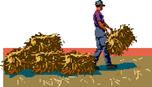 1.To become a part of the network of New Mexico hay producers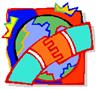 2.Enhance your marketing ability through:Shared information and contacts.b.       Having access to list your hay for sale on the NMHAY.COM website, a valuable, frequently-viewed tool for establishing new contacts.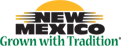 3.To be able to market your hay as "Grown in New Mexico," by connecting with the "New Mexico – Grown With Tradition" labeling offered through the New Mexico Department of Agriculture and to reap the already-established benefits of being associated with New Mexico Hay quality.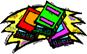 4.To receive a free subscription to the weekly New Mexico Alfalfa Market Newsletter.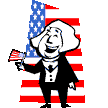 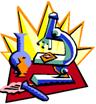 5.      To have an opportunity to learn from and actively influence:a.     Legislationb.Alfalfa Research:                    i.Breeding                  ii.Agronomy                    iii.            Marketing                     iv.            New developments in other aspects of alfalfa research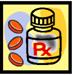 6.      To take advantage of the NMHA health insurance program.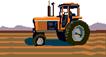 7.      To just do what you already do well—grow hay—even better.  Our conferences promise to enhance your hay quality, production, and marketing!Hay is New Mexico's #1 CASH CROPHay is New Mexico's #1 CASH CROP